2024 PRIMARY REGION TRACK AND FIELD CARNIVALSGeneral InformationThe age of the athlete is their age as at midnight on 31 December of the current year (ie if a student turns 9 on 13 December, they are a 9 year old for purposes of this competition)The following events, by age, are provided:Students must compete in their own age group.  Students may not enter events that are not offered to their age group (eg an 8 year old cannot enter the 200 Metres).  If a student misses the event they have been entered in, they are not permitted to then compete with another age group in that event (eg  if a 10 year old misses their 100 metre event, they cannot compete with the 11 or 12 age groups in the 100 metres).Generally, the field events will be broken into a Girls site and a Boys site.  There is no limit to the number of events that a student may be entered in.Students who are 13 years of age will compete with the 12 year olds but the results will be shown separately for each age group.  13 year old students will not progress to the ACT 12 & Under Track and Field Championships but may progress to the ACT 13 & Over Track and Field Championships.  In the track events, students must run in the heat and lane assigned to them.  They are not, under any circumstances, allowed to switch their heat and/or lane with another student.Please note the 8 & 9 year old students will only compete in the 70 and 100 metre events.Multi Class (formerly Para or IPC) events are not offered at the Region level carnival.  These events will be offered at the ACT 12 & Under Track and Field Championships.  Note: A student can compete in able-bodied events but not in the same event as they competed in as a Multi Class athlete.EntriesAll entries are to be lodged by the School using the Entries Spreadsheet as provided by the Region Co-ordinator.  Please note that it is not necessary for the entry to include a seed performance.  Simply type “Y” in the cell corresponding to the student and the event.  Once the entries have been processed, the school will receive back a report listing the athletes alphabetically by surname and the events that that athlete has been entered.  This report needs to be checked carefully and any amendments/corrections advised by the notified cut-off date.  Co-educational Schools can enter up to two (2) students in each event.  Non co-educational schools may enter up to four (4) students in each event.For the 1500 metres, students aged from 10 years to 12 years can nominate direct to the event at the ACT 12 & Under Championships using the Nomination Form that is available from the School Sport ACT website.  For the High Jump, students aged from 10 years to 12 years can nominate direct to the event at the ACT 12 & Under Championships using the Nomination Form that is available from the School Sport ACT website.  With both of these events, please note that there are qualification standards applied.  Substitutions may be made on the day but these have to be notified at least 45 minutes prior to the scheduled start time of the event session.  A Substitution Form is attached and this must be completed at and provided at the time that the substitution is notified.  Substitutions must involve replacing one athlete by another from that school.  Please note that the incoming student must already be recorded in the Meet Manager database.  No new student will be added to the Meet Manager database on the day of competition.Requests for Inclusion, available from the Track and Field page of the School Sport ACT website, may be submitted by the school, not parent, in regard to athletes who may have missed their school carnival due to injury, etc.  These must be submitted to School Sport ACT no later than 5 working days prior to the date of the carnival.  Please note that the form is a Request for Consideration.  Submitting the form does not mean that the student is definitely entered to the events nominated.Schools are not permitted to submit a bulk Request for Inclusion application for a group of students who have missed the regional event due to a school sanctioned event such as a camp. The school must submit a separate request for each student wishing to progress, as outlined in Point 15.Change of School: If a student has competed and qualified with one school then changes schools before the Regional event for their former school and/or after their new school’s carnival, they are permitted to be added to their new school’s Regional entries as an additional student.Rules of CompetitionThe Primary Region Carnivals are conducted in accordance with the extant World Athletics (WA) Rules of Competition except for the following Local Rules of Competition (click here for the extant WA Rules of Competition).Use of Spikes – in alignment with Little Athletics Australia regulations, students who are 8 or 9 years of age are not permitted to wear spikes, students 10 – 13 years of age are permitted to wear spikes of no more than 7mm in length for track events run entirely in lanes, and no more than 9mm in length for long jump and high jump.  Spiked shoes must only be put on at the start of the event and removed at the finish before leaving the competition area.Track EventsStudents are allowed up to 2 false starts each in each track event.All track events are run as “Timed Finals” (ie there are not separate heats and finals).  The seeding of students to heats and lanes is random.Field EventsThe weight specifications for Shot Put and Discus are:In the Field events, each student will have a maximum of three (3) trials only.Clash of EventsThe program has been designed to minimise clash of events.  However, where a clash of events does occur, track events take precedence.  Where this occurs, the student, or a representative, must report to the relevant field event chief and advise them of the clash.  Immediately after completing the track event, the student must report directly to the field event and advise the event chief that they are now present.Marshalling of EventsMarshalling times are 15 minutes for track events and 30 minutes for field events.  Students will report directly to the nominated marshalling area when the Announcer makes the marshalling call.Protests ProcessWhere a student or the school team manager disagrees with a decision of the relevant event official, they may approach that official for an explanation as to why the decision was made.  If still not satisfied with the decision, they can refer it to the relevant Referee (ie the Track, Field, Throws or Jumps Referee). If the decision is in regard to the placings of a track event, a copy of the photo finish image will be provided if requested.  If time permits, the school team manager may be invited to view the photo finish image on screen and the Photo Finish operator will explain the technical aspects involved.If still not satisfied with the decision, they can request that a Jury of Appeal be formed to hear a formal Protest.  This will comprise the Carnival Co-ordinator, the relevant Referee and a Team Manager from another school not involved in the Protest nor directly affected by it.  The formal Protest must be lodged, in writing, within thirty (30) minutes of the results being posted for viewing.The Jury of Appeal will review the written Protest and any relevant material, call and question witnesses and relevant officials before making a decision in regard to the Protest. The Jury of Appeal decision is final and binding on all involved.Qualification to the ACT ChampionshipsFor other than the 13 year old students, the first four (4) students overall in each event will qualify to compete at the ACT 12 & Under Championships and these Championships are strictly limited to the 8 years to 12 years aged students only.For the 13 year old students, their performances in each event will be evaluated against the relevant Secondary Region carnival.  If the student would have qualified to the ACT 13 & Over Championships at the relevant regional carnival, they will be offered a place in the event/s at the ACT 13 & Over Championships.As soon as possible after the conclusion of each of the Regional Carnivals, each School Sport Co-ordinator, via the Carnival Co-ordinator, will be informed of all qualifiers.  This will normally be no more than 24 hours.Records and ResultsResults will be available to view on the day in hardcopy on a wall at the venue and made available to Event Coordinators as soon as possible after each Carnival.  SSACT will be provided with website friendly results to post on the website. 1st, 2nd and 3rd place ribbons will be available for collection by schools by the end of the day.Whilst records are kept and acknowledged at the Regional Carnivals, the provision of Record Pennants are reserved for records broken at the ACT Championship.Notes:  The 100 Metre events will be run as separate age group events. The Start Times shown are indicative only. No Session will start earlier than the time shown but may start late due to circumstances beyond the control of the carnival managementAge70 Metres100 Metres200 Metres800 MetresLong JumpShot PutDiscus8 YearsYYNNNNN9 YearsYYNNNNN10 YearsNYYYYYY11 YearsNYYYYYY12 YearsNYYYYYY13 YearsNYYYYYYEvent10 Years11 Years12 Years13 YearsShot Put2kg2kg3kg3kgDiscus500gm750gm750gm1kg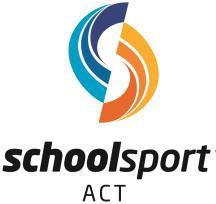 SSACT PRIMARY REGION TRACK & FIELDPROGRAM OF EVENTS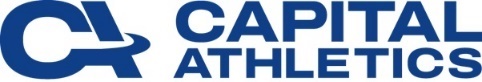 GIRLSGIRLSGIRLSGIRLSGIRLSBOYSBOYSBOYSBOYSBOYSSession8 Years9 Years10 Years11 Years12/13 Years8 Years9 Years10 Years11 Years12/13 YearsSession8:30am800800800Shot PutLong JumpDiscus19:30amShot PutLong JumpDiscus800800800210:30am70707070Long JumpDiscusShot Put310:45am200200200311:30am100100Long JumpDiscusShot Put100100411:45am200200200412:30pm100100100DiscusShot PutLong Jump51:30pmDiscusShot PutLong Jump1001001006